Proeftoets Financieel H3 & H6Opgave 1:Stel je hebt een winkel van 40m2 vloeroppervlakte. En de gewenste omzet van de winkel is €138.000. En er werken 3 fulltimers in de winkel.Wat is de streefomzet van per m2 WVO?Wat is de streefomzet per fte?Opgave 2: In Monica haar schoenenwinkel is de winkeloppervlakte 250m2 Zij had in 2019 een omzet van €456.988 en het aantal fte’s in de winkel zijn 4,5.De omzet in de branche van schoenenwinkels is gemiddeld €975 miljoen euro. En er zijn gemiddeld 3.900 winkels, de totale gemiddelde winkel oppervlakte is 1.014.000m2. En de gemiddelde fte branche medewerkers zijn 11.800.Wat is de omzet van Monica per m2 WVO? Rond af op hele euro’sWat is de omzet van Monica per fte?Vergelijk Monica haar uitkomsten met het gemiddelde in de branche. Leg uit of Monica het goed doet.Opgave 3:De voorraad op 1 januari is €110.000, op 1 februari is €116.000 en op 1 maart is €132.000.Bereken de gemiddelde voorraad van het eerste kwartaal. Rond af op hele euro’s.Opgave 4:De omzet is €199.700 en de gemiddelde voorraad is €18.555. Bereken de omzetsnelheid en de omzetduur. (jaar van 360 dagen) (rond af op 1 decimaal)Wat betekenen de uitkomsten van de omzetsnelheid en de omzetduur?Opgave 5:Fatih heeft een juwelierswinkel en verwacht een omzet van €152.460. De inkoopwaarde van die omzet schat hij op €115.200 en de hoogte van de gemiddelde voorraad schat Fatih op €14.700. Bereken de voorraadefficiency. (Rond af op 1 decimaal)Opgave 6:Een bloemist heeft vastgesteld dat bij het verkopen van 82.000 bossen bloemen per jaar de totale kosten €198.000 bedragen, waarvan €90.000 constante kosten zijn. Voor 2021 verwacht de bloemist 78.000 bloemen te verkopen. De constante kosten stijgen met 1,2% en de variabele kosten stijgen met 3%.Bereken de totale kosten voor 2021. (Rond af op 2 decimalen)Opgave 7:Geef aan wanneer de variabele kosten progressief, degressief of proportioneel zijn.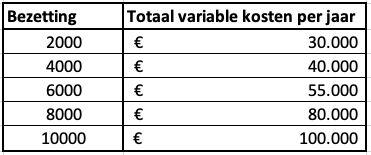 Opgave 8:   Ondernemer George produceert en verkoopt één product voor €485,50 incl. 21% btw.De variabele kosten bedragen €230 per stuk. De constante kosten bedragen €425.000 per jaar.Bereken de break-even afzet. (Rond af op hele stuks)Bereken de break-even omzet. (Rond af op 2 decimalen)Opgave 9:Van een productiebedrijf zijn de volgende gegevens bekend:Vaste productiekosten: €520.900 per jaarProportioneel variabele productiekosten: €6,50 per stuk Normale productie en afzet: 35.000 stuks per jaar.Voor komende jaar verwacht men een afzet van 55.500 stuks met een verkoopprijs van €20,95.Bereken de integrale kostprijs. (Rond af op 2 decimalen)	Bereken de break-even afzetBereken de veiligheidsmarge in twee decimalen.Opgave 10: Een productiebedrijf produceert product X. Voor het komende jaar zijn de volgende gegevens bekend:Inkoopprijs: € 22,50Proportioneel variabele kosten van inkopen: €12 per stukProportioneel variabele verkoopkosten: €3,50 per stukConstante verkoopkosten: €515.400Winstopslag: 10% van verkoopprijsNormale inkoop en afzet: 120.000 producten per jaarVerwachte afzet: 124.000 productenBereken de integrale commerciële kostprijs.Bereken de verkoopprijs.Bereken de break-even afzet.Bereken de veiligheidsmarge in twee decimalen.Bereken het bezettingsresultaat.EINDE TOETS